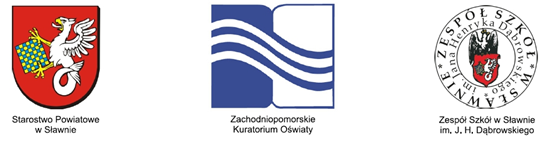 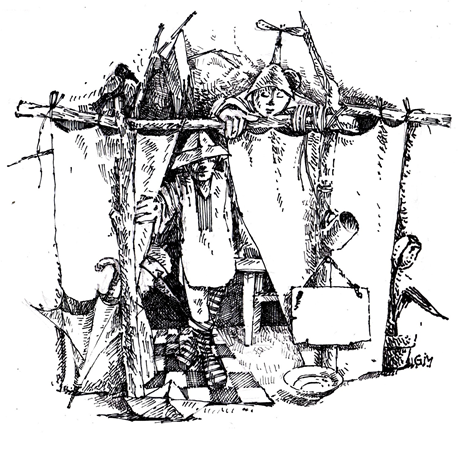 V POWIATOWY TURNIEJ TEATRALNYPATRONAT HONOROWY:STAROSTA SŁAWIEŃSKI, ZACHODNIOPOMORSKI KURATOR OŚWIATYREGULAMIN I. Cele turnieju.Popularyzacja twórczości teatralnej wśród młodzieży.Kształtowanie i rozwój zainteresowań literaturą, teatrem, wprowadzenie uczniów w zagadnienia kultury polskiej i europejskiej.Kształtowanie krytycznej postawy w odbiorze sztuki i  świadomego uczestnictwa w życiu kulturalnym.Wyzwolenie twórczej aktywności, pomysłowości i oryginalności, pobudzanie wyobraźni i poczucia estetyki, umiejętności twórczego rozwiązywania problemów.Rozwijanie zainteresowań literaturą, kształtowanie kompetencji czytelniczych, poszerzenie wiedzy o teatrze i dramacie.Konfrontacja i ocena dorobku artystycznego teatru szkolnego oraz stworzenie możliwości wymiany doświadczeń jego animatorom.II. Zasady uczestnictwa w turnieju.Konkurs jest przeznaczony dla młodzieżowych grup teatralnych działających przy szkołach ponadgimnazjalnych Powiatu Sławieńskiego.W ramach V Powiatowego Turnieju Teatralnego odbędzie się także III Powiatowy Turniej Miniatur Teatralnych adresowany do uczniów szkół gimnazjalnych.Dobór repertuaru i jego opracowanie teatralne powinny posiadać walory artystyczne. Należy wybierać do prezentacji utwory o cenionej wartości dramatycznej, literackiej, teatralnej. Spektakl może być również inscenizacją tzw. „tekstów własnych”. Wybór repertuaru musi zyskać akceptację nauczycieli polonistów w danej szkole.W Turnieju mogą uczestniczyć zespoły uprawiające różnorodne konwencje teatralne: teatry dramatyczne, teatry poezji, teatry ruchu, teatry tańca, teatry plastyczne.Do udziału w konkursie należy zgłaszać widowiska teatralne, nie zaś programy tematyczne i okazjonalne zrealizowane przy użyciu środków teatralnych.Zgłoszenia do konkursu należy nadsyłać do dnia 22 lutego 2019 r. na adres: Zespół Szkół w Sławnie, ul. Cieszkowskiego 4, 76-100 Sławno. Kartę zgłoszenia można także wypełnić elektronicznie i przesłać na adres: licslawno@poczta.onet.pl i zs.jstrzesniewski@gmail.com lub dostarczyć osobiście w sekretariacie ZS w godzinach 8:00-15:00.III. Kryteria oceny.Oceny prezentacji spektakli dokonuje jury powołane przez organizatorów, uwzględniając następujące kryteria: dobór repertuaru do możliwości wykonawców, interpretację utworu, kulturę słowa wykonawców,celowość użycia kostiumów, scenografii, muzyki,grę aktorską (rola pierwszo- i drugoplanowa) scenariusz i reżyserię,ogólny wyraz artystyczny.IV. Jury.Honorowym Przewodniczącym Jury jest Starosta Sławieński.Jury powoła dyrektor Zespołu Szkół w Sławnie.W składzie jury znajdzie się przynajmniej jedna osoba – instruktor teatralny o uznanym dorobku artystycznym.Z obrad jury sporządza się protokół.Protokół zostanie opublikowany na stronie internetowej www.liceumslawno.com.V. Nagrody.Jury przyzna nagrody w kategoriach:najlepszy spektakl (Nagroda Starosty Sławieńskiego)najlepszy reżyser (Nagroda Zachodniopomorskiego Kuratora Oświaty)najlepsza pierwszoplanowa rola żeńskanajlepsza pierwszoplanowa rola męskanajlepsza drugoplanowa rola żeńskanajlepsza drugoplanowa rola męskawyróżnienia.Główną nagrodą Powiatowego Turnieju Teatralnego jest nagroda za najlepszy spektakl (Nagroda Starosty Sławieńskiego) przyznawana kolegialnie przez jury.VI. Inne ustalenia.Termin: 13 marca (środa) 2019 r., godz. rozpoczęcia turnieju: szkoły gimnazjalne (III Powiatowy Turniej Miniatur Teatralnych) - godz. 9:00, szkoły ponadgimnazjalne - godz. 15:00.Czas trwania spektaklu nie może być dłuższy niż 40 min. (łącznie ze zmianą dekoracji). Zespoły korzystające z podkładów muzycznych wykorzystywanych w przedstawieniu zobowiązane są do przygotowania nagrań na dowolnych  nośnikach elektronicznych, z dokładnym opisem (kolejność wykorzystywanych w przedstawieniu utworów i nazwą Zespołu). Prezentacje spektakli według kolejności wyłonionej w drodze losowania.Zespoły powinny mieć odpowiednią liczbę opiekunów, gwarantujących porządek i bezpieczeństwo uczestników.Organizator zwraca się z prośbą do wszystkich uczestników Turnieju, aby nie opuszczali sali podczas występów i pozostali do końca prezentacji.Organizator zastrzega sobie prawo do podania do publicznej wiadomości danych osób nagrodzonych.Organizator zastrzega sobie prawo do bezterminowego i nieodpłatnego wykorzystania zdjęć i nagrań video z prezentacji form teatralnych prezentowanych podczas turnieju w całości lub w części, m.in. poprzez zamieszczenie ich w Internecie na stronie liceumslawno.com oraz opublikowanie imion i nazwisk laureatów w materiałach promocyjnych związanych z turniejem.Kwestie nienormowane niniejszym regulaminem, a dotyczące konkursu, rozstrzyga zawsze Organizator.VII. Administrowanie danymi:Administratorem danych osobowych uczestników konkursu i ich opiekunów jest dyrektor  Zespołu  Szkół  w  Sławnie im. J.H. Dąbrowskiego z siedzibą w Sławnie, ul. Cieszkowskiego 4, kod pocztowy: 76-100 Sławno; adres e-mail: licslawno@poczta.onet.pl; tel. 59 810 76 62.Kontakt do inspektora ochrony danych w Zespole  Szkół  w  Sławnie im. J.H. Dąbrowskiego- adres e-mail: zbyszek.w@nowator.edu.pl, tel. 323314808.Dane osobowe przetwarzane będą w celu przeprowadzenia II Powiatowego Konkursu Wiedzy Ekologicznej oraz wyłonienia jego laureatów zgodnie z niniejszym regulaminem.Dane osobowe będą przechowywane przez okres 1 roku kalendarzowego, licząc od dnia 25 kwietnia 2019 r.Rodzicom/opiekunom prawnym przysługuje prawo wniesienia skargi do organu nadzorczego, gdy uzna, iż przetwarzanie danych osobowych narusza przepisy ogólnego rozporządzenia o ochronie danych osobowych z dnia 27 kwietnia 2016 r.Dane udostępnione nie będą podlegały profilowaniuDane nie będą przekazane do państwa trzeciego lub organizacji międzynarodowej.Uczestnik ma prawo dostępu do treści swoich danych, do ich poprawiania oraz żądania zaprzestania ich przetwarzania. Żądanie zaprzestania przetwarzania danych osobowych jest jednoznaczne z rezygnacją z udziału w konkursie i skreśleniem z listy uczestników.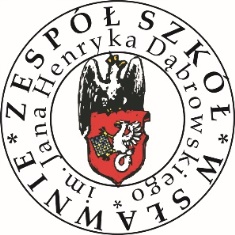 Załącznik nr 1KARTA ZGŁOSZENIA ZESPOŁU TEATRALNEGOV Powiatowy Turniej Teatralny Zespół Szkół w Sławnie im. Jana Henryka DąbrowskiegoNazwa zespołu: ………….………………………..……………………………………………………………………………Tytuł spektaklu: ………………………………………………………………………………………………………………Pierwowzór literacki (jeśli istnieje):…………………………………………………………………………………………...……………………………..Autor (autorzy) tekstów lub opracowania tekstów: ………………………………………………………………………………………………………………Autor (autorzy) muzyki lub opracowania muzycznego: …………………………………………………………………………………………………………………………Reżyseria: …………………………………………………………………………………………………………………………Scenografia: …………………………………………………………………………………………………………………………Twórcy programu teatralnego:       ………………………………………………………………………………………………………………………………Inne informacje: …………………………………………………………………………………………………………………………………………………………………………………………………………………………………………………………………………………………………………………………………………………………………………………………………………………………………………………………………………………………Kierownik zespołu (osoba ds. kontaktu z organizatorami, proszę podać także adres e-mail, nr telefonu): ………………………………………………………………………………………………………………Obsada spektaklu ………………………………..                                                             ………………………             (Podpis opiekuna grupy)	     (Podpis  i pieczątka dyrektora szkoły)Załącznik nr 2: 	Zgoda rodziców/prawnych opiekunów ucznia OŚWIADCZENIEOświadczam, że wyrażam zgodę na udział mojego dziecka w V Powiatowym Turnieju Teatralnym organizowanym przez Zespół Szkół w Sławnie im. Jana Henryka Dąbrowskiego oraz wyrażam zgodę/nie wyrażam zgody* na opublikowanie danych osobowych oraz wyników uzyskanych przez moje dziecko................................................................................................................................................(imię; nazwisko ucznia/uczennicy)ucznia/uczennicy..................................................................................................................................................(nazwa szkoły, klasa)na stronie internetowej szkoły przeprowadzającej konkurs, na stronach internetowych instytucji sprawujących patronat honorowy oraz w materiałach przekazywanych do lokalnych mediów. Niewyrażenie zgody na opublikowanie danych osobowych spowoduje anonimizację danych mojego dziecka (imię i nazwisko).Oświadczam również, że zapoznałam/-em się z zapisami Regulaminu V Powiatowego Turnieju Teatralnego organizowanego przez Zespół Szkół w Sławnie im. Jana Henryka Dąbrowskiego, w tym z informacją dotyczącą przetwarzania przez organizatora Konkursu danych osobowych mojego dziecka (oraz moich) w związku 
z jego udziałem w konkursie i akceptuję wymieniony Regulamin.Data: ..................................			             .................................................................    (czytelny podpis rodziców/opiekuna prawnego)*niepotrzebne skreślićZałącznik nr 3: 	Zgoda pełnoletniego ucznia OŚWIADCZENIE................................................................................................................................................(imię; nazwisko ucznia/uczennicy)ucznia/uczennicy..................................................................................................................................................(nazwa szkoły, klasa)Oświadczam, że wyrażam zgodę na udział w V Powiatowym Turnieju Teatralnym organizowanym przez Zespół Szkół w Sławnie im. Jana Henryka Dąbrowskiego. Wyrażam zgodę/nie wyrażam zgody* na opublikowanie moich danych osobowych i uzyskanych przeze mnie  osiągnięć na stronie internetowej szkoły przeprowadzającej konkurs, na stronach internetowych instytucji sprawujących patronat honorowy oraz w materiałach przekazywanych do lokalnych mediów. Niewyrażenie zgody na opublikowanie danych osobowych spowoduje ich anonimizację (imienia i nazwiska).Oświadczam również, że zapoznałam/-em się z zapisami Regulaminu V Powiatowego Turnieju Teatralnego organizowanego przez Zespół Szkół w Sławnie im. Jana Henryka Dąbrowskiego, w tym z informacją dotyczącą przetwarzania przez organizatora konkursu danych osobowych w związku z udziałem w tym konkursie i akceptuję wymieniony Regulamin.Data: ..................................			             .................................................................                 (czytelny podpis pełnoletniego ucznia)*niepotrzebne skreślićLp.Imię i nazwisko aktoraRola